РезюмеМуниципальное бюджетное учреждение культуры «Межпоселенчсекая центральная районная библиотека» филиал села ДомнаКуйдина Елена Амировна, заведующая филиалом с. ДомнаВозраст: родилась 25 апреля 1990 годаОбразование: средне - профессиональное, окончила Сибирский университет потребительской кооперации, квалификация: бухгалтерСтаж работы в библиотечной отрасли: 2 года 4 месяца;Общий стаж работы: 2 года 4 месяца.РезюмеМуниципальное бюджетное учреждение культуры «Межпоселенчсекая центральная районная библиотека» филиал села ДомнаБахарева Вера Анатольевна, библиотекарь филиала села ДомнаВозраст: родилась 12 октября 1993Образование: высшее, окончила Забайкальский Государственный университет, юриспруденция в 2016 году.Стаж работы в библиотечной отрасли: 1 годОбщий стаж работы: 3 года 6 месяцевУдостоверение о повышении квалификации от 07.03.2019 года. № 752401877920  выдан: ГУ ДОП «Институт развития образования Забайкальского края» 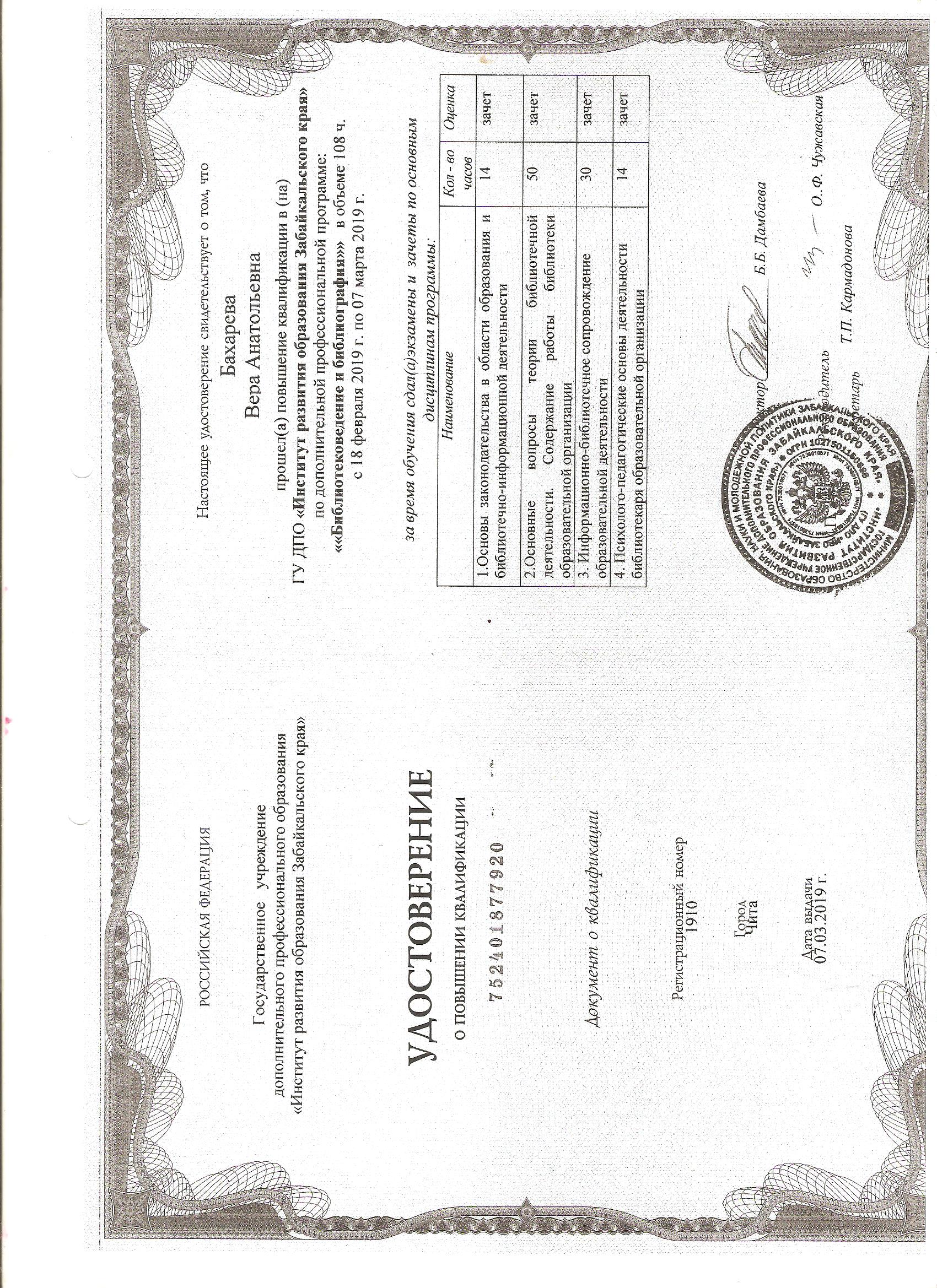 